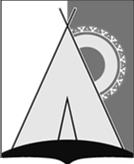 АДМИНИСТРАЦИЯ СЕЛЬСКОГО ПОСЕЛЕНИЯ РУССКИНСКАЯСургутского муниципального районаХанты-Мансийского автономного округа - ЮгрыПОСТАНОВЛЕНИЕ-ПРОЕКТд. РусскинскаяОб утверждении политики конфиденциальности официального сайта администрации сельского поселения Русскинская 	В соответствии с Федеральным законом от 27.07.2006 №152-ФЗ «О персональных данных», постановлением Правительства Российской Федерации от 15.09.2008 №687 «Об утверждении Положения об особенностях обработки персональных данных, осуществляемой без использования средств автоматизации», постановлением Правительства Российской Федерации от 21.03.2012 №211 «Об утверждении Перечня мер, направленных на обеспечение выполнения обязанностей, предусмотренных Федеральным законом от 27.07.2006 №152-ФЗ «О персональных данных»  и принятыми в соответствии с ним нормативными правовыми актами, операторами, являющимися государственными или муниципальными органами», на основании устава сельского поселения Русскинская:Утвердить политику конфиденциальности официального сайта администрации сельского поселения Русскинская.Обнародовать настоящее постановление и разместить на официальном сайте органов местного самоуправления сельского поселения Русскинская. Контроль за исполнением оставляю за собой.Глава сельскогопоселения Русскинская                                                         А.Н. Соболев                                                                                    Приложение  к постановлению   администрации сельского    поселения Русскинская   от «00» сентября 2021 года №  Политика конфиденциальности официального сайта администрации сельского поселения Русскинская1. Основные понятия1. Основные понятия, используемые для целей Политики конфиденциальности официального сайта администрации сельского поселения Русскинская (далее - политика конфиденциальности)
    Оператор – лицо, обрабатывающее информацию.
    Официальный сайт – официальный сайт администрации сельского поселения Русскинская.
    Пользователь – посетитель сайта, выполняющий определенные действия на сайте:• просмотр интернет-страниц;• подача обращений через сайт;• участие в опросах.	 Информация личного характера - это предоставленная пользователем информация, которая указывает лично на пользователя (например, имя, адрес электронной почты, другие сведения, которые могут идентифицировать пользователя).
    Информация неличного характера – иная информация, не содержащая признаков информации личного характера.
IP - адрес - уникальный сетевой адрес узла в компьютерной сети или сети Интернет, построенной по межсетевому протоколу Internet Protocol (IP).
    Сookie – это небольшой фрагмент данных, отправляемый веб-серверам и хранимый на компьютерах пользователей.
    Браузер - программное обеспечение для просмотра сайтов, то есть для запроса интернет-страниц, их обработки, вывода и перехода от одной интернет-страницы к другой.
   Журнал сервера – журнал, содержащий записи о страницах, запрошенных пользователями при посещении ресурсов официального сайта. Записи журналов сервера включают интернет-запрос пользователя, IP-адрес, тип браузера, язык браузера, дату и время запроса и один или несколько файлов cookie, которые позволяют идентифицировать браузер пользователя.2. Конфиденциальность информации личного характера2.1. Получение информации личного характера Оператор получает информацию личного характера посредством обращения пользователей через официальный сайт.
2.2. Использование информации личного характера информация личного характера, полученная посредством обращения пользователей через официальный сайт, используется оператором для следующих целей:
• получение, регистрация и обработка обращений пользователей;
• направление ответов на обращения пользователей по указанному в обращении адресу;
• поддержка работы и совершенствование официального сайта.
Оператор не обрабатывает и не хранит личную информацию особой категории, к которой относятся:
• конфиденциальные медицинские сведения;• данные о расовой или национальной принадлежности, политических или религиозных убеждениях, сексуальной ориентации.3. Раскрытие информации личного характера3.1. Оператор заключает договоры с организациями, которые предоставляют услуги по обслуживанию официального сайта:
• обработка и доставка информации на официальном сайте;
• доставка содержания и услуг, предоставляемых настоящим официальным сайтом;
• выполнение статистического анализа.Для предоставления такого рода услуг данные организации имеют право получать информацию личного характера, в том числе от оператора, а также обязаны соблюдать конфиденциальность информации личного характера.
3.2. Оператор может использовать или раскрывать личные данные пользователей и по иным причинам, не предусмотренным пунктом 3.1. настоящей политики конфиденциальности, если оператор считает, что это необходимо в целях выполнения требований закона или решений суда, для защиты его прав или собственности, защиты личной безопасности пользователей официального сайта или представителей широкой общественности, в целях расследования или принятия мер в отношении незаконной или предполагаемой незаконной деятельности.
3.3. Оператор может раскрывать содержание обращений пользователей или ответов на них, однако оператор не вправе публиковать информацию личного характера, за исключением случаев, предусмотренных в настоящей политике конфиденциальности.4. Практика оператора в отношении информации неличного характера4.1. Оператор может собирать информацию неличного характера и вести журнал сервера о посещении пользователем официального сайта (просматриваемые страницы, выбираемые ссылки, а также другие действия, связанные с использованием официального сайта). Оператор может использовать IP - адреса в целях системного администрирования, идентификации пользователей официального сайта, когда это необходимо для исполнения требования закона и обеспечения защиты информации на официальном сайте.5. Ссылки на другие сайты5.1. Настоящая политика конфиденциальности распространяется только на информацию, обрабатываемую на официальном сайте администрации сельского поселения Русскинская.5.2. На официальном сайте могут иметься ссылки на другие сайты, не принадлежащие оператору и не контролируемые им. Оператор не несет ответственности за используемую такими сайтами политику конфиденциальности. Пользователю при переходе по ссылкам с официального сайта на другие сайты следует ознакомиться с заявлением о конфиденциальности каждого сайта, собирающего личную информацию.6. Изменения, вносимые в настоящую политику конфиденциальности6.1. Оператор сохраняет за собой право вносить изменения или дополнения в настоящую политику конфиденциальности - частично или полностью.7. Дополнительная информация7.1. Вопросы и предложения относительно настоящей политики конфиденциальности необходимо направлять по электронной почте selsovet.rus@mail.ru либо на почтовый адрес: 628446, Ханты-Мансийский автономный округ-Югра, Сургутский район, д. Русскинская, ул. Новоселов, д. 4.